Termine/Veranstaltungen:	19.12.2018	Vorweihnachtlicher Abend um 18:30 in der Aula20.12.2018 	Vorweihnachtlicher Abend um 18:30 in der Aula 17.01.2019	Elternbistro zum Thema „Mobbing“ um 17:00 Uhr in der BüchereiLiebe Eltern,wir wünschen Ihnen „Frohe Weihnachten und einen guten Start ins neue Jahr“ und bedanken uns für Ihr Vertrauen.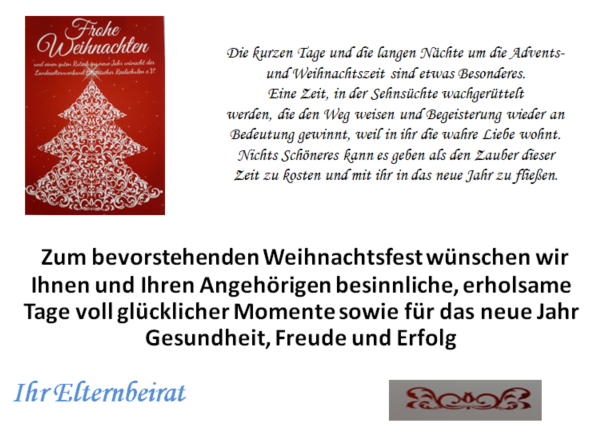 TIPPS von Eltern an Eltern:Auf eine Veranstaltungen möchten wir noch hinweisen:parentum Nürnberg - Eltern+Schülertag für die Berufs- und StudienwahlAm Samstag, 26. Januar 2018 von 09.00 - 13.00 Uhr im Ofenwerk NürnbergKlingenhofstraße 72, 90411 Nürnberg. Der Eintritt ist frei.Weitere Infos unter: http://www.erfolg-im-beruf.de/parentum-nuernberg.htmlWichtige Informationen finden Sie außerdem unter der Seite des Elternbeirats auf der Homepage der JSR unter www.jsr-hersbruck.de.Dieser Newsletter erscheint einmal im Monat. Gerne können Sie uns Ihre Themenwünsche über die bekannten Kommunikationswege mitteilen.gez. Andrea Nüßlein Vorsitzende Elternbeirat JSReb-jsr@gmx.de 3. Newsletter Dezember 2018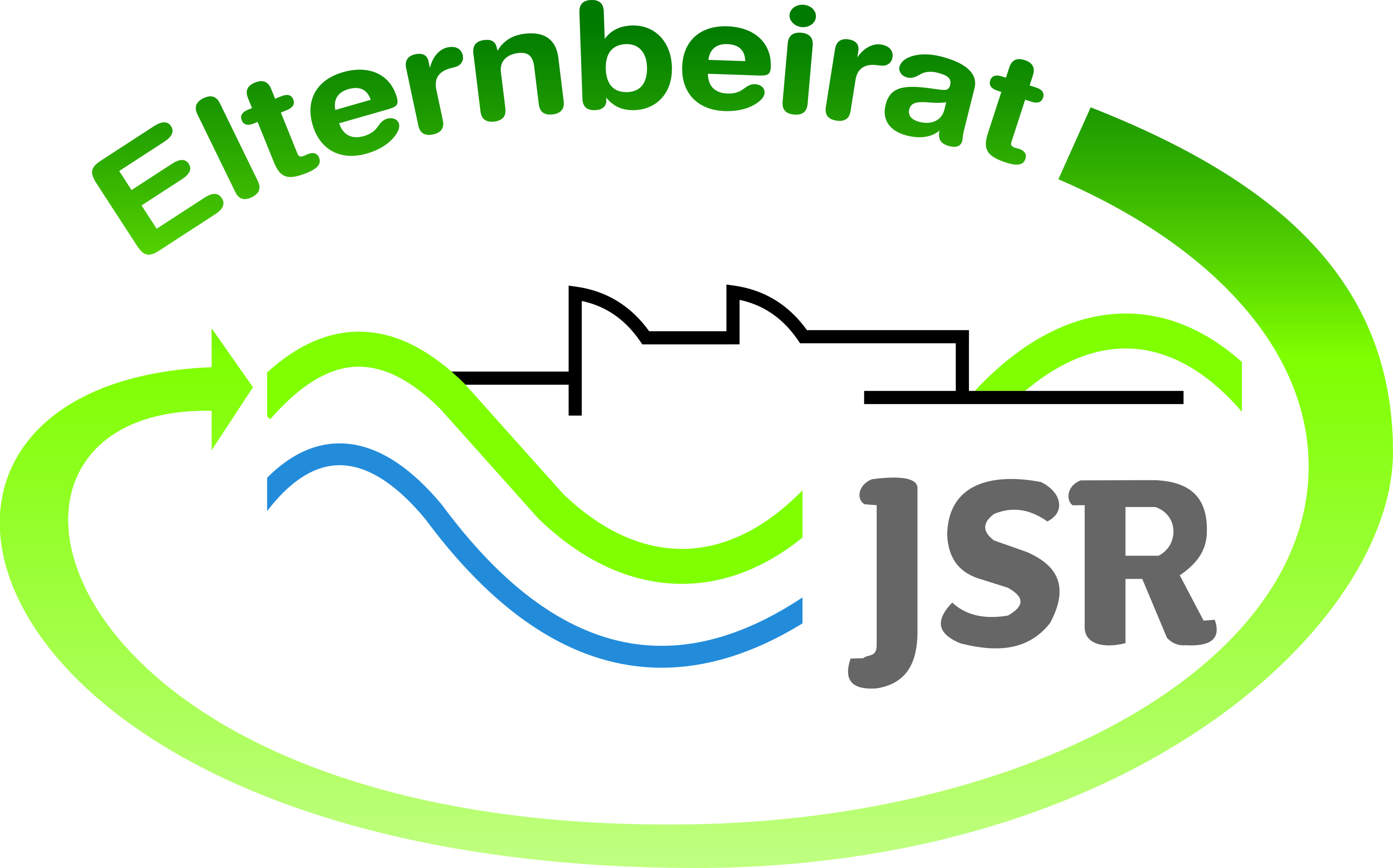 